Publicado en Valencia el 23/03/2021 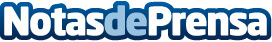 Servitec: Los servicios de asistencia técnica independientes como alternativa a los oficialesLas marcas hispano-italianas Ferroli y Cointra se han establecido como marcas punteras en el sector de la calefacción doméstica, climatización y aire acondicionadoDatos de contacto:serviciotecnicoficialvalencia.com963 236 937Nota de prensa publicada en: https://www.notasdeprensa.es/servitec-los-servicios-de-asistencia-tecnica Categorias: Bricolaje Valencia Otras Industrias Actualidad Empresarial http://www.notasdeprensa.es